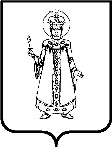 Средняя заработная плата за 2017 календарный год.ФИОДолжностьСумма (руб)Иванова Нина ИвановнаИ.о. заведующего40469,72Краюшкина Ольга СергеевнаГлавный бухгалтер (утверждена на должность приказом № I-55 от 01.06.2017 г.)36193,50